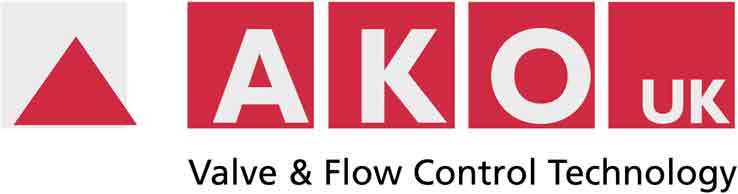 AKO UK AIRBRATORS APPLICATION QUESTIONNAIREThank you for taking five minutes of your day to fill in this questionnaire. Once completed, please kindly send accompanied by photo(s) of your Aerator Pads in situ within their working environment to charlotte@ako-valves.com. Media passing through the hopper/silo/bin:Temperature of media:Pressure of media (or gravity fed?):Position of installed Aerators – fitted inside or outside of the vessel?Number of Aerators installed per hopper/silo/bin, and on how many rows:Roughly how far apart are the aerators installed?Number of cycles per day if known (fills, empties or doses):Is there any degree of vacuum being used? If so, how much?How much air is fed to the Aerators? What kind of company are the Aerators used in? (Brief description of what the company does): How do the Aerators assist with this application?How long has your company been using Aerators? What made you/your company decide to use Aerators within the above application?Have you/your company ever experienced problems with bridging, rat-holing or caking? If yes and this was before using Aerator pads, what method was used to temporarily rectify this problem?What is your overall satisfaction with the AKO Aerators?Is there a potential for more Aerators in the future?Do you know of any other similar companies who might be interested in using our products?